ПРОФЕСИОНАЛНА ГИМНАЗИЯ  ПО ИКОНОМИКА И     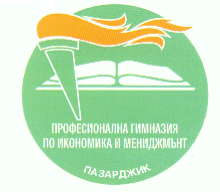 МЕНИДЖМЪНТ - ПАЗАРДЖИК  Пазарджик 4400, ул. "Христо Ботев” № 115 А, тел.: 034 / 48-02-78 факс: 034 / 48-02-86Email: pgim_pz@abv.bgНаименование на административната услуга Издаване на Удостоверения за професионално обучение и Свидетелства за професионална квалификация 

2. Правно основание за предоставянето на административната услуга/издаването на индивидуалния административен акт.           Чл. 38 и чл. 39  от Закона за професионалното образование и обучение 
3. Орган, който предоставя административната услуга/издава индивидуалния административен акт. Професионалните гимназии; училищата по изкуствата; спортните училища; духовните училища -  когато осигуряват професионална подготовка в професионално направление "Религия"; училищата в местата за лишаване от свобода; специалните училища - възпитателни училища интернати и социално-педагогически интернати; обединените училища; средните училища; профилираните гимназии; вечерните училища; специалните училища - за обучение и подкрепа на ученици със сензорни увреждания, в отделни паралелки в тях; професионалните колежи; центровете за професионално обучение;
4. Процедура по предоставяне на административната услуга/издаване на индивидуалния административен акт, изисквания и необходими документи. Издаване на Удостоверение за професионално обучение, Свидетелство за професионална квалификация и Свидетелство за правоспособност по реда на Наредба             № 8 от 11.08.2016 г. за информацията и документите за системата на предучилищното и училищното образование:Удостоверение за професионално обучение се издава за удостоверяване на завършено професионално обучение, и на всички обучаеми след успешно положен изпит за придобиване на квалификация по част от професията, за актуализиране или за разширяване на професионалната квалификация.Свидетелство за професионална квалификация се издават на всички обучаеми след успешно положен държавен изпит за придобиване на професионална квалификация.Свидетелство за правоспособност се издават по условия и ред определени с наредби на министъра на образованието и науката, освен ако в закон не е предвидено друго.Удостоверение за професионално обучение, Свидетелство за професионална квалификация и Свидетелство за правоспособност се издават на бланка и се подпечатват в съответствие изискванията на Приложение № 4 от Наредба № 8.Удостоверение за професионално обучение, Свидетелство за професионална квалификация и Свидетелство за правоспособност се регистрират в съответната регистрационна книга съгласно приложение № 2 от Наредба № 8.След регистрирането Удостоверението за професионално обучение, Свидетелството за професионална квалификация и Свидетелството за правоспособност се въвеждат като основни данни и сканирани изображения в Регистъра на документите за завършено основно образование, средно образование и/или придобита степен на професионална квалификация 5. Начини на заявяване на услугата.        За издаване на Удостоверения за професионално обучение и Свидетелства за професионална квалификация не е необходимо заявяване.

6. Информация за предоставяне на услугата по електронен път            Услугата не се предоставя по електронен път
7. Срок на действие на документа/индивидуалния административен акт.
            Безсрочен 
8. Такси или цени, основание за тяхното определяне и начини на плащане.
           Не се дължат9. Орган, осъществяващ контрол върху дейността на органа по предоставянето на услугата. Регионално управление на образованиетоНационалната агенция за професионално образование и обучениеМинистерството на образованието и науката
10. Ред, включително срокове за обжалване на действията на органа по предоставянето на услугата.      Отказът за издаване на Удостоверение за професионално обучение, Свидетелство за професионална квалификация и Свидетелство за правоспособност се обжалват по реда на АПК пред Административния съд
11. Електронен адрес за предложения във връзка с услугатаpgim_pz@abv.bg
12. Начини на получаване на резултата от услугата.            Лично или чрез упълномощено лице 
